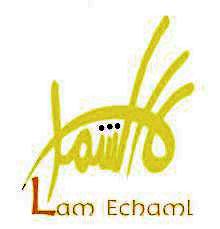 Since its creation in April 29th,2011, Lam Echaml work for the promotion of the citizenship in different regions of Tunisia by the way of actions rending to render/ to make the citizen an actor in the city.Lam Echaml share and defend the following values ground:Teh republican regimeGender equalityThe respect of individual and public freedom and the right to be different and to freedom of religionThe separation between religion and state The attachment to the tunisian heritage and civilizationThe attachment to the culture of non-violence and the environment defenseLam Echaml contacts:Tél. / Fax : + 216 70 69 30 90 		- Mobile : +216 27 41 56 56	Mail : lam.echaml@gmail.comWeb Site: www.lamechaml.org	- Facebook : Lam EchamlPostal  Adress B.P. N°226 – 104, Avenue de l’Union du Maghreb Arabe – 2036 La Soukra TunisiaI- CULTURAL AND ARTISTIC ACTIVITIES	« Don’t touch our artists »Projection of the movies « Ni Allah, ni maître » of Nadia El Fani, « Waiting for Abou Zayd » of Mohamed Ali Attassi besides some testimonies of aggressed artists.Venue : L’AfricART Cinema – Date : 26/06/2011Annual Celebration of the Amazigh new year: Since 2013 and every year, Lam Echaml celebrate the Amazigh new year by organizing cultural days in partnership with Amazigh associations especially Twiza association Celebration of Lam Echaml birthday:The April 29th of each year, Lam Echaml members celebrate Lam Echaml birthday with other representatives of civil societyParticipation to Global Social Forum 2013 : from 26th to 30th march 2013 in Tunis2015 : from 24th to 28th march 2015 in TunisTheatric day action with pupils in the primary school of Thibar in 19/11/2016The  swallows marchLAM ECHAML electoral education campaign in high schools, February 10, 2017II- MEETINGS ORGANISATIONLam Echaml Saturdays are meetings that are organized every last Saturday of each month. They aim to organize a debate, preferably contradictory, about the transition and the multiple questions that it engenders on justice, education, media and information, women, local and regional development.1rst meeting: comparative approach on the transition in Egypt and Tunisia. 2nd meeting: Tunisia post 14/01 – peaceful transition or violent mutation? 3rd meeting: 26th  January 78 and after: testimonies and interpretationsInternational symposium about « transitional Justice, human rights and reconciliation» in partnership with YIHR (Youth Initiative for Human Rights – Croatia), from 12-15/06/2015 at Ibn Khaldoun hotel in Tunis.International meeting: «converging viewpoints on decentralization, local democracy and development » in the framework of Vox-in-Box and AGENS 3D projects, from 23-25/10/2015 at Africa hotel.International meeting: « Mediterranean charter on local democracy and autonomy» with the participation of LADDER project members of ALDA association (Association of Local Democracy Agencies) and members of Tunisian civil society and political parties, in 29/04/2016 at DIPLOMAT hotel in Tunis.As part of the VOX IN BOX project, LAMECHAML organized on April 28, 2016, at the Diplomât Hotel a seminar on local development and civil society: challenges and perspectivesLAM ECHAML, in partnership with the Italian association ALDA, organized on Saturday April 29, 2016, at the Diplômât Hotel, a meeting on the "Mediterranean Charter of local participatory democracy". This charter is an attempt to involve citizens, CSOs, decision-makers and elected local officials to build a community of united and positive destiny of peoples within the Mediterranean zone. This objective is possible and desirable as we share the democratic values of freedom, solidarity, peace, respect for cultural diversity and environmental responsibility.International meeting: « Circular migration: viewpoints exchanges», in partnership with ARLEM (Regional and local assembly Euro-Mediterranean) and ALDA in 19/10/2016 at DIPLOMAT hotel.International meeting: « Local democracy and good practices in the test of the two shores of Mediterranean sea», in 19-20-21/10/2016 at Ibn Khaldoun hotel, in partnership with ALDA and COPPEM in the framework of LADDER project.March 2, 2017: "CALL FOR A NATIONAL CHARTER OF PARTICIPATORY LOCAL DEMOCRACY" Workshop « For a national charter of participative local democracy», in the framework of LADDER project, at the DIPLOMAT hotel in 25/03/2017Working group meeting « Med-Path meeting » in the framework of LADDER project for the finalization of CHARMEDAL charter in Kairouan in 26-27/04/2017 The delegation visit composed by representatives of Lam Echaml and representatives of the Nobel prize for peace quartet in Trieste in the autonomous region of Friuli Venezia in 9/04/2016 to honor the civil society and the quartet for their role in the success of the democratic process in Tunisia « Job Shadowing between Progettarte and Lam Echaml” in the framework of LADDER project in 16/11/2017.A list of Trainer Trainings on electoral education throughout 24 governorates in January 2017 in the framework of  Vox in Box project.January 25, 2018: Presentation of the new VOX in BOX II projectMarch 12, 2018: Presentation of the Project: "Women and Men Equal in Local Powers"March 29, 2018: Conference in Tunis: Lam Echaml and its partners presented the project " Women and Men Equal in Local Powers", funded by UNDEFApril 16, 2018: The LADDER project: Annual Report 2017August 27, 2018: National campaign for the signature of the National Charter of Participatory Democracy and Local Development: more than a hundred associations from all over the Tunisian Republic signed `` The National Charter of Participatory Democracy and Local Development '’March 28, 2019: Vox in Box II: Press conference to mark the publication of the "Electoral Education Manual" for first-time votersJuly 25, 2019: Training on equality and gender of journalists in local communities in the governorates of Mednine, kebili, Tataouine; project supported by UNDEF June 1, 2020: two press briefings on the progress of the project “Women and Men Equal in Local Projects" supported by UNDEFJune 3, 2020: Vox in Box 2: Validation meeting of the questionnaire on “Electoral behaviour of Tunisians’ LAM ECHAML PARTICIPATIONPresident of Lam Echaml speech «woman between closed interior space and terrific exterior space » during the meeting «  critical readings of the statute of woman after 60 years of the promulgation of the code of personal statute » organized by the National Union of Tunisian Women in the framework of the national day of women in 13/08/2016Lam Echaml youth participation in the training of « Citizen journalists » in Strasbourg, in the framework of LADDER project, in 19-20-21/11/2017January 17, 2017: LAMECHAML participated in the LADDER steering committee meeting in Brussels.The first steering committee of the LADDER project took place on January 17-18 in Brussels, Belgium. This key event brought together all partners and top representatives from DG DEVCO to guide the community's work for 2017, which was the third and final year of the project.Antonella Valmorbida, Secretary General of ALDA, welcomed the participants by pointing out that LADDER had never been thought of as a simple project and the fact that her consortium is operating now as a community ranks it among the best results of our joint work.« Partnership Forum 2017 – Strengthening and deepening our partnerships worldwide with civil society and local authorities- » in Brussels in 6-7/07/2017 organized and supported by European Union Special initiative « Public-private cooperation in the economic development and employment creation : the role of local authorities » in the framework of LADDER project in Rome in 22-24/02/2017President of Lam Echaml speech « Women and men equal in the local powers » in the framework of international conference « Women and local power »  organized by the Europe Council at Sheraton hotel in 27/09/2017III- SUMMER UNIVERSITY Tabarka  July 2011, Mahdia 7-8 and 9th September 2012, Bizerte 6-7 and 8th September 2013, Monastir from 31th october to 02th November 2014.During this universities, members of the 24 regional clubs of Lam Echaml have met with members of the executive bureau to assess accomplished activities and to program future ones as well as to define lam Echaml strategy. IV- CHARITABLE AND ENVIRONMENTAL ACTIONS  « Warm Winter » in Thibar, governorate of Beja, in partnership with Croissant Rouge Tunis & LTR Youth Club, in 10/01/2016. « Embellish and clean the school», primary school of Thibar governorate of Beja , 25/05/2015 « Aid for pupils in 3 primary schools in Thibar and Djebba », 24/09/2016 and 01/10/2016, in partnership with « Dar El-Mourabbi » and financed by “Atlantis Voyages”, Abderrazek family, Masmoudi Library and Lam Echaml.« School start solidarity 2017/2018» for needy pupils of primary schools of Zaghouan, Kebili, Beja, Gabes, Mahdia, Bizerte, Sidi Bouzid after an appeal for donation launched by Lam EchamlV- REGIONAL CLUBS OF LAM ECHAML ACTIVITIES	Lam Echaml Manouba : Action, « students awareness and elections moot” in the framework of the campaign of preparation for the municipal elections, Hammouda Pacha School of Mannouba(……). Awareness campaign about the dangers of drugs in Oued Ellil in 2017 (……..). Entertainment activities for orphans in “the House of orphans” of Mannouba, 12/05/2017Lam Echaml Sidi Bouzid Action of embellishment of the primary school in the locality of Sabbela in Sidi Bouzid (…..)Lam Echaml Kebili, awareness campaign on municipal elections (elections moot), awareness campaign about municipal elections and the distribution of a manual of participation in municipal action (february-march 2017)Lam Echaml Beja : Embellishment and cleaning action of a school in Thibar, 19/11/2016, the participation in the festival in Djebba, july 2017 and the creation of a green family space.Lam Echaml Bizerte : Organization of a conference about « the role of civil society in the local governance » in partnership with « We love Bizerte » Association, PASC and the municipality of Bizerte, 26/08/2017. Participation to the workshop “guide of participation in the municipal action” held in the municipality of Bizerte. Cleaning operations and selective waste sorting awareness in the framework of the campaign ‘clean your country for your health et the health of your children”, Bizerte, 10/09/2017Lam Echaml Gabes : participation to a workshop on local democracy, Jughurta hotel, Gafsa 19-22/10/2017.  Signing a partnership between Lam Echaml Gabes, the municipality of Gabes and the Observatory CHAHED to undertake some activities relating to youth and women awareness as well as the strengthening of relationship between the municipality and civil society, March 2017. In the framework of the campaign of electors encouragement to register for the municipal elections, undertaking operations of municipal affairs awareness in the weekly souks, festivals and public places besides a concert organized to that regard in august 2017 in Gabes with the famous singer Yasser Jradi. The participation to a training about women violence with the support of CREDIF in Gabes in April and May 2017Lam Echaml Zaghouan : participation to a festival of the heritage month and the distribution of flyers,14/05/2017. Campaign of awareness on the registration and the participation for the municipal elections in July 2017.Lam Echaml Tataouine : Active participation in the regional meeting about governance and elections, 28-30/04/2017. Photography international exhibition in Ghomrassen and Sammar, 04-07/05/2017Lam Echaml Mahdia : participation to the discussion of the organic law project of the HAICA, 14/04/2017Lam Echaml Kairouan : participation to the workshops of the colloquium on local development in Haffouz, 14/05/2017Lam Echaml Ben Arous : I- ACCOMPLISHED PROJECTS « Caravans of awakening of citizenship » in collaboration with ERIS (electoral Reform Information Serice) – 2011Donator: Foreign Common Wealth Office Project goals: Promoting youth and women participation as well as electors living in rural and marginalized zones through awareness activities.Budget: 150.000,00 €« Workshops of citizen’s redaction of the constitution” - ATECCDonator: France Foundation, Foundation for the Future & Hanns SeidelProject goals: Making civil society participating to the elaboration of the new constitution via members of Lam Echaml; diagnosing, studying, proposing a citizen’s lecture of the constitution and strengthening the active citizenship by offering ways how to impact on the constituent elected representatives’ choices.Budget: 123.750,00 € « Campaign of regional citizen’s appropriation of the Constitution » - CATARCICDonator: PNUDProject goals: Making the constitutional process affordable to all citizens through regional information workshops and trainings aiming to the empowerment of citizenship appurtenance and the appropriation of the new constitution.Budget: 75.000,00 €« For an active citizenship » Donator: Arab group for development and capacities empowermentProject goals: Capacities empowerment of civil society especially in interior regions of Tunisia towards an active participation and the spread of democratic values during the transitional period.Budget: 32.000,00 €« Tunisian Youth Post 14/01 » - Lam-e-newsDonator: Swiss EmbassyProject goals: Create a web magazine lam-e-news and joining the youth association in networks; Setting an exchange of the good practices between actors in the domain of youth; sensitize youth on the possibilities at local, national and international levels; Support the dialogue between youth associations and local authoritiesBudget: 38.200,00 €« Story Maker : Wrapp Project Tunisia»Donator: Free Press UnlimitedProject goals: training journalists, bloggers and militants for the use of new technologies (Wrapp Application) in the field of media and empowering their capacities through communication means in order to furnish an appropriate, exact and relevant information to the large public; Filling the gap and challenging the distrust between “new digital media” and “old school media” by creating a better cooperation between them.Budget: 80.000,00 €« Citizens Awareness on transparency in the extractive industries of natural resources Donator: Natural Resource Government Institute (NRGI)Project goals: sensitize and inform citizens about the importance of transparency initiative of extractive industries.Budget: 10.000,00 $« Active citizenship, elections and democratic transition in Tunisia » - Vox-in-BoxDonator: European UnionProject duration: 36 months- from 1st February 2014 to 31st  march 2017Partners: ALDA & METAMORPHOSISProject goals: Contributing to the tunisian democratic transition in order to develop active citizenship and political culture and more specifically training, sensitizing and engaging youth and women in the electoral dynamics and political debate.Budget: 394.018,00 €« Local Authorities as Drivers for Development Education and Raising-awareness » - LADDERDonator: European UnionProject duration: 36 months- From 1st January 2015 to 31st  December 2017Partners : ALDA (principal beneficiary)& 26 other partners and 20 associatesProject goals: 1- Empowerment of local collectivities capacity and civil society organizations to act in sustainable manner as motors of development, by fostering their multiplier roles in their countries. 2-Inform, sensitize and engage citizens in global issues, global interdependence and education for development. 3- Develop and empower cooperation between local authorities and civil society organizations in order to be a leader in the winning synergies. 4- Improve DEAR methods as a non-informal educative system, by developing new methods and innovative tools addressed to a large range of stakeholders (including professors, officers, NGOs, youth leaders etc…)Budget: 61.685,50 €« Acting together for local democracy, decentralization and development » - AGENS 3D.Donator: Middle East Partnership Initiative - MEPIProject duration: 09 months- From 1st september to 31st  march 2017Project goals: Sensitize and involve CSOs, local authorities and high officials in good practices of local governance and vote. Promoting the dialogue between CSOs, local authorities and political parties on developmentBudget: 168.000,00 $« Local Governance and Democratic Process in Tunisia » - DevelopMed project frameworkDonator:  Euro-Mediterranean InstituteProject duration: 06 months – From 1st January to 30th June 2016Partners: Friuli Venezia region & Euro-Mediterranean Institute of TriesteProject goals: Training and involving members of CSOs and local authorities in good practices of local governance  in order to strengthen dialogue between CSOs and local authorities Budget: 15.000,00 €« MED-NET » Donator : Monfalcone locality, ItalyPartners : Istituto Euromediterraneo and Agenzia formativa IAL di TriesteProject duration : 13 months -  from 02/11/2016 to 31/12/2017Project goals: empowerment of civil society role in the process of democratic and social reforms as well as the promotion of human rights in Tunisia in the south shore of the Mediterranean seaBudget: 15.000,00€« Gender equality in the local power» - FHEPLDonator : FNUDPartners : National Union of Tunisian Women (UNFT), European Academy of Women, Berlin (EAF), Tunis Centre for the press freedom (CTLP).Project duration: 24 months  Project goals : contributing to the deepening of gender equality by the appropriation of legislations, instruments and mechanisms of local governance / Encouraging the participation of women during the planning, the governance and the execution of local development projects.  Budget : 231.733$« Tunisian democratic transition, active citizenship, education and electoral awareness » -Vox in Box II Donator : European UnionPartners : National Union of Tunisian Women (UNFT), International Centre of active citizenship and alternative educationProject duration : 24 months, 2018-2021Project goals : contributing to democratic reforms by the participation of different actors of civil society at national and local levels in order to ensure a reliable and credible electoral process.Budget : 376.010€« SALAM ECHAML »Donator : LAZAAR FoundationPartners : Art College of Tunis, Superior Institute of technological and design sciences  Project duration : 10 months – from 15/02/2018 to 15/12/2018Project goals : 1- Reinforce the role of civil society in violence prevention and promotion of peace2- Mobilize students in the dynamic of art and design promotion to serve peace and non-violence 3- Sensitize youth about non-violence and peace culture through art and debate.Budget : 37.150 DTPRESENTATION OF LAM ECHAML ASSOCIATIONACTIVITIES ACCOMPLISHED PROJECTS